Kuznetsov AntonGeneral details:Certificates:Experience:Position applied for: WaiterDate of birth: 25.07.1984 (age: 33)Citizenship: UkraineResidence permit in Ukraine: YesCountry of residence: UkraineCity of residence: DniproPermanent address: Zaporozhskoe shose str 38/488Contact Tel. No: +38 (098) 799-52-55E-Mail: kuznetsvelikiy@gmail.comSkype: sevaszontU.S. visa: NoE.U. visa: Yes. Expiration date 24.02.2018Ukrainian biometric international passport: Not specifiedDate available from: 30.04.2018English knowledge: GoodMinimum salary: 1500 $ per month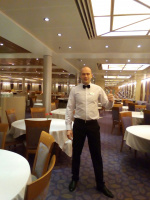 DocumentNumberPlace of issueDate of expiryCivil passportAM071650Pavlograd GO Ministry of Internal Affairs of Ukraine in the Dnieper. Reg.15.11.2000Seamanâs passportAB575818Port Odesa01.01.2021Tourist passportFB874426120120.10.2025TypeNumberPlace of issueDate of expirySecurity training for seafarers with designated security duties10135Ukraine seafarers training centre23.12.2020Training for personnel serving on passenger ships03571Ukraine seafarers training centre23.12.2020Basic safety training and instruction34243Ukraine seafarers training centre23.12.2020PositionFrom / ToVessel nameVessel typeDWTMEBHPFlagShipownerCrewingWaiter25.02.2017-27.06.2017THOMSON MAJESTYCruise Ship-MaltaCELESTYAL CRUISESVolansWaiter13.02.2016-02.11.2016THOMSON MAJESTYCruise Ship-MaltaCELESTYAL CRUISESVolans